AFTER THE RACE -- List the all possible combinations for each sum Hint: 3+5 is NOT the same as 5+3!Suggestion: Be orderly in writing your combinations…it will go faster and lessen the chance of accidently skipping over a combination.Disclosure: All the boxes below do not need to be filled in.When rolling two dice, what is the probability of getting two 1s? __________(Write your answer as a fraction for example, instead of writing 7 out of 11, write .)What is the probability of getting two 4s? _______________What is the probability of rolling a sum of 5? ____________a. List all the combinations that equal 4 and that equal 6._____________________________________________________________________________b. Are the chances greater for rolling a sum of 4 or 6? _________________________________Express as a fraction, how many combinations equal a sum of 8. _______________________What is the probability of getting a sum that is an even number that is greater than 2? ______What is the probability of getting an odd number that is greater than 3? _________________What is the probability of rolling a sum of 9 or higher _______________________________Required: Starred questionsYour Choice: Pick two of the four questions to answerDoes the outcome vary very much from race to race?Which horses are most likely to win? Why?Which horses are least likely to win? Why?Could the winning distance have been predicted?  Could the finishing order have been predicted?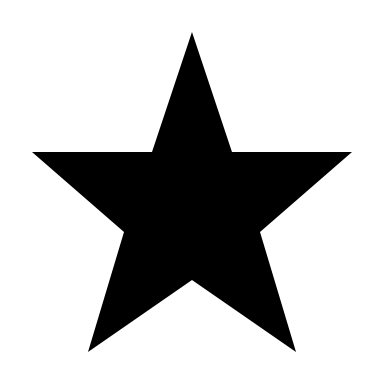   Do you think the other groups will have the same results? Justify.  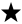 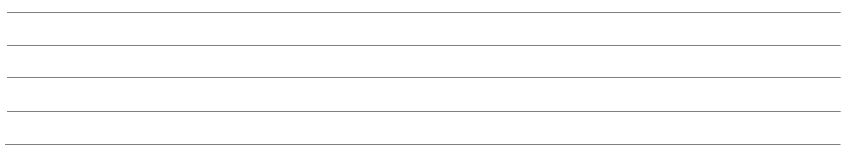 SUM23456789101112COMBINATIONSCOMBINATIONSCOMBINATIONSCOMBINATIONSCOMBINATIONSCOMBINATIONSCOMBINATIONS